ที่ ศธ  ๐๖๑๘.๘/	ฝว					            	วิทยาลัยเทคนิคราชบุรี	                                                                          	อ.เมือง จ.ราชบุรี ๗๐๐๐๐                                                                   .................................... ๒๕๖๖เรื่อง   นักเรียน/นักศึกษาขาดเรียนรายวิชาเรียน   ผู้ปกครอง.................................................
                ด้วยในภาคเรียนที่.............ปีการศึกษา........................วิทยาลัยฯ ได้ทำการเรียนการสอน ตามทราบแล้วนั้น ปรากฏว่านาย/นางสาว.......................................................................................ซึ่งเป็น นักเรียน นักศึกษา
ในปกครองของท่าน ได้ขาดเรียนรายวิชา.............................................................จำนวน..................ชั่วโมง สำหรับรายวิชานี้ หากขาดเรียนเกิน...................ชั่วโมง นักเรียนนักศึกษาจะไม่มีสิทธิ์เข้ารับการประเมินปลายภาคเรียน จึงขอความร่วมมือท่านผู้ปกครอง ได้กรุณาติดตามตักเตือน นักเรียนนักศึกษา   ซึ่งอยู่ในความปกครองของท่านหากมีข้อสงสัยประการใดโปรดติดต่อครูผู้สอนได้แก่..................................................................หมายเลขโทรศัพท์................................................                จึงเรียนมาเพื่อโปรดทราบ 	                                                        ขอแสดงความนับถือ                		                           (นางสาวจันทร์เพ็ญ  โชคธนานุกูล)
                                                        รองผู้อำนวยการ รักษาการในตำแหน่ง			                           ผู้อำนวยการวิทยาลัยเทคนิคราชบุรีฝ่ายวิชาการโทร. ๐ ๓๒๓๓ ๘๕๔๔ - ๕  ต่อ  ๑๐๕โทรสาร  ๐๓๒ ๓๓๗๔๗๗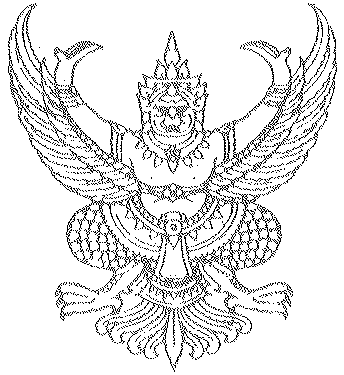 